AAH-I South Sudan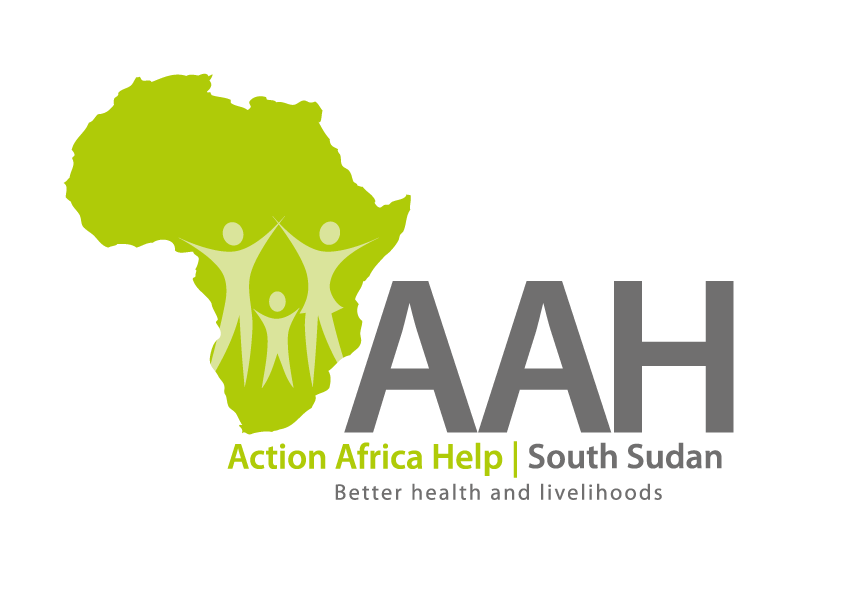 Next to South Sudan Customs -Juba BackgroundAction Africa Help International (AAH-I) is a nongovernmental and nonprofit making Organization operating in South Sudan with a mission to support disadvantaged Communities to sustainably improve their standard of living through Community empowerment approach in partnership with stakeholders. AAH-I implements Primary Health Care, Agriculture, Humanitarian aid projects and Capacity Building.The organization is calling for quotations from reputable companies for the Supply and provision of transportation service as below.
Noted, For food items Tender doc to be picked from AAH procurement departmentPrice and Currency: The monthly rate shall be in United States Dollars (USD). Submission of QuotesThe quotations shall be submitted in Hard copies in sealed envelopes only there will be no submission of quotes in soft copies. Suppliers must adhere to this instruction to avoid inconveniences.Submission Address	The bids shall be submitted to:AAH-I/UNHCR Logistic Base Juba South SudanNear JIT Supermarket, the envelope should be Separated and labeled  Read:Supply of water pump (grundfos )Hire of cargo plan 9 mtSupply of food / cleaning items.Registration for submission:Please ensure that, you register your hand delivered quotation/bid with the Procurement department and drop it in the bid box yourself, before you leave the Procurement department.Unregistered quotation/bid will not be considered even if it is dropped in the tender box.NB: Please submit two different envelopes labelled as per RFQ above Deadline for the submission of the quotationThe deadline for the submission of the quotes will be strictly on Monday  the 22th November , 2021, at 12:00 pm Local TimeNotification of the resultsOnly the successful and competitive bidder will be notified, and if you do not receive email communication within two weeks after the expiry of the deadline, consider your bid not successful.  Language for the bidsThe language for the bids shall be English only. DisclaimerThis is only a Call for quotations and AAH-I South Sudan reserves the right to either amend or cancel it at any time with or without notice. In such cases, AAH-I South Sudan shall accept no liability whatsoever. The prospective bidder is wholly responsible for any and all costs related to the preparation and submission of their quotations.The decision of the AAH-I South Sudan Procurement Review Committee shall be final.                               CALL FOR QUOTATIONS/NItems descriptionDetailed descriptionU o MQuantity1Water pump Grundfos 4 inch and 7.2 KW pump (stainless steel) submersible. Complete. (RFQ 9065) Complete with all the installationpc21Hire of cargo plan to airlift 9 metric tons of construction materials and 9 metric tons of food items from juba to Ajuong thok (RFQ 9062/9027)Cargo plan of 9 metric ton Rotation 21Supply of food and cleaning Items (RFQ 9027)Tender to pick for AAH procurement depAssorted1